PREVENTIVNÍ HYGIENICKÁ OPATŘENÍ PROTI ŠÍŘENÍ NEMOCI COVID-19 BĚHEM ZÁPISU DO MATEŘSKÝCH ŠKOL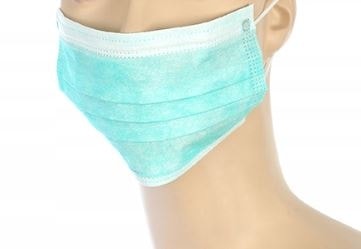 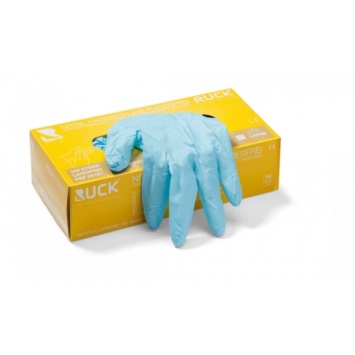 Vážení rodiče budoucích předškoláků, z důvodu vzájemné ochrany a prevence proti šíření nemoci COVID-19 vás žádáme, abyste během zápisu do MŠ dodržovali následující opatření:K zápisu do MŠ přicházejte sami bez doprovodu dítěte (pouze jeden zákonný zástupce)K zápisu přicházejte vždy s respirátorem, rouškou, ústenkou nebo jinou ochranu úst a nosu U zápisu budeme mezi sebou pokud možno zachovávat vzdálenost 2mZápis bude probíhat ve vestibulu budov MŠ, vstupujte, prosíme, jednotlivě a i před vchodem do budovy dodržujte dostatečné rozestupy.Ve vlastním zájmu doporučujeme použití hygienických rukavicDĚKUJEME!